SundayMondayTuesdayWednesdayThursdayFridaySaturday12:00 Amherst Symphony Orchestra Concert 2 8-11 Clarence Pharmacy Flu Shots & Pneumonia- Event Center 10:00 No Exercise 12:30 Chair Yoga-Fitness Center1:00 Bingo-Private DR 6:30 Dominoes-3rd FL CR 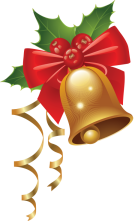 39:30 Mass at SHH10:00 Morning Stretch & Meditation-Fitness Center 10:30 Walgreens 12:00 Christmas Tree Store 11:00 Medicare Information with Agatha-Event Center 2:00 Card Group-3rd FL CR 2:00 Tree Trimming-Dining Room 6:30 Good News Men’s Club with Greg-2nd FL CR  49:30 Mass at SHH10:00 Exercise-Fitness Center10:30 Rite Aid12:00 Vidlers 2:30 Bingo-Private DR 6:30 Dominoes-3rd FL CR 6:30 Name That Christmas Carol-Event Center 59:30 Mass at SHH10:00 Chair Dance-Fitness Center10:30 Bible Sharing-2nd FL CR  2:00 Entertainment by Danielle D.-Event Center 7:00 Bridge-3rd FL CR 6  9:00 Banking9:30 Mass at SHH10:00 No Exercise10:30 Dash’s 1:00 Tops/Wegmans1:00 Tai Chi-Fitness Center 2:30 Christmas Legends & Symbols & Trivia-2nd FL CR 6:30 Dominoes-3rd FL CR 712:30 Bingo-Private DR 1:00 Red Blazers Men’s Chorus 2:30 Scrabble-3rd FL CR3:45 Rosary-Event Center4:00 Mass-Event Center 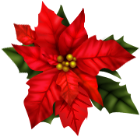 81:00 Bills Game1:30 Lancaster Opera House  9 10:00 No Exercise 12:30 Chair Yoga-Fitness Center1:00 Bingo-Private DR 6:30 Dominoes-3rd FL CR6:30 Thresholds of Grace with  Renee-Heritage Room 109:30 Mass at SHH10:00 Morning Stretch & Meditation-Fitness Center 1:00 Wii Bowling-2nd FL CR  2:00 Card Group-3rd FL CR2:30 Entertainment by Ladies Quartet-Event Center 119:30 Mass at SHH10:00 Exercise-Fitness Center10:30 Batavia Shopping10:30 Grief Sharing with Renee-Heritage Room 2:30 Bingo-Private DR 6:30 Dominoes-3rd FL CR6:30 Christmas Performance by Mary & Friends-Event Center129:30 Mass at SHH10:00 Chair Dance-Fitness Center10:30 Bible Sharing-2nd FL CR 2:00 Reindeer Games-Event Center6:30 “Old Fashioned Christmas” by Stories Glorious-Event Center 7:00 Bridge-3rd FL CR13 9:30 Mass at SHH10:00 Morning Stretch & Meditation-Fitness Center 10:00 Casino 1:00 Tai Chi-Fitness Center7:00 Resident/Staff Annual Christmas Party-Dining Room 1412:30 Bingo-Private DR 2:30 Scrabble-3rd FL CR3:45 Rosary-Event Center4:00 Mass-Event Center151:00 Bills Game2:00 Amherst Chamber Ensembles 1610:00 Exercise-Fitness Center 12:30 Chair Yoga-Fitness Center1:00 Bingo-Private DR 2:30 Cheektowaga Chorus-Event Center 6:30 Dominoes-3rd FL CR6:30 Christmas Light Gazing179:30 Mass at SHH10:00 Morning Stretch & Meditation-Fitness Center  2:00 Card Group-3rd FL CR1:00 Resident Meeting-Event Center 6:30 Entertainment by Tony P-Event Center6:30 Good News Men’s Club with Greg-2nd FL CR  189:30 Mass at SHH10:00 Exercise-Fitness Center2:30 Bingo-Private DR 6:30 Dominoes-3rd FL CR6:30 Christmas Light Gazing 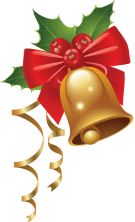 199:30 Mass at SHH10:00 Chair Dance-Fitness Center10:30 Bible Sharing-2nd FL CR 1:00 Seasonal Faith Traditions Presentation-Event Center  6:30 Entertainment by Lyle-Event Center 7:00 Bridge-3rd FL CR209:00 Banking9:30 Mass at SHH10:00 No Exercise10:30 Dash’s 1:00 Tops/Wegmans1:00 Tai Chi-Fitness Center2:00 Christmas Sweater Party-Event Center 6:30 Dominoes-3rd FL CR 2112:30 Bingo-Private DR 2:30 Scrabble-3rd FL CR3:45 Rosary-Event Center4:00 Mass-Event Center2211:30 Scripture Study with Renee-Private DR (Time TDB?)  Bills Game2:00 Entertainment by Mari-Event Center 2310:00 Exercise-Fitness Center 10:30 Walmart/Dollar Store 12:30 No Chair Yoga 1:00 Bingo-Private DR 2:00 Mark Weber Trio does Christmas!-Event Center 6:30 Dominoes-3rd FL CR24 10:00 No Exercise   2:00 Card Group-3rd FL CR4:00 Mass-Event Center 25 10:30 Mass-Event Center 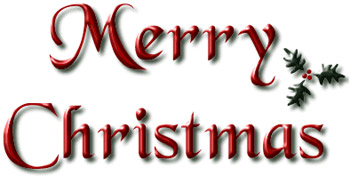 269:30 Mass at SHH10:00 No Chair Dance 1:00 Scrabble-3rd FL CR 7:00 Bridge-3rd FL CR27 9:30 Mass at SHH10:00 Morning Stretch & Meditation-Fitness Center 10:00 Casino 1:00 Tai Chi-Fitness Center6:30 Dominoes-3rd FL CR 2812:30 Bingo-Private DR 2:30 Scrabble-3rd FL CR3:45 Rosary-Event Center4:00 Mass-Event Center291:00 Bills Game3010:00 Exercise-Fitness Center 12:30 No Chair Yoga1:00 Bingo-Private DR 2:30 Entertainment by Dick Odell-Event Center 6:30 Dominoes-3rd FL CR31 9:30 Mass at SHH10:00 Morning Stretch & Meditation-Fitness Center 2:00 Card Group-3rd FL CR2:00 Champaign Birthday Party and New Year’s Eve!-Event Center 